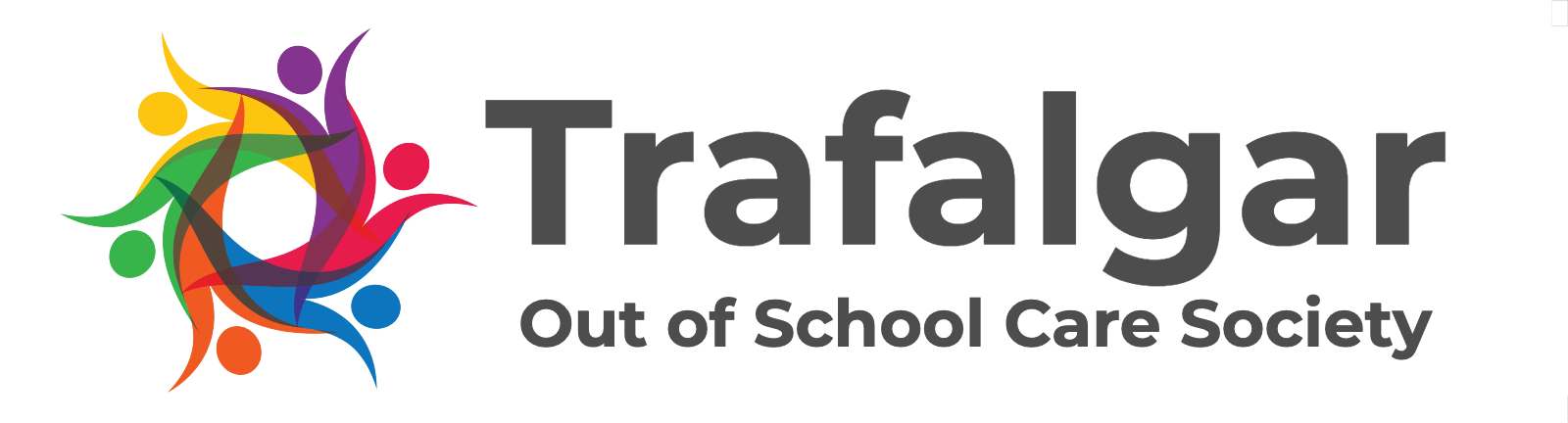 
Immunization Information for Child CareSection 57(2) (a) of the Child Care Licensing Regulation requires licensed child care programs to have a record of each child’s immunization status. The completion of this form meets the requirement to maintain a record of children’s immunization status and will assist in identifying those that may require exclusion in the event of an outbreak of a communicable disease because they are not immunized.
To be completed by Parent/Guardian of: 
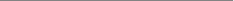 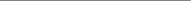 Child’s Name 								Date of Birth
Complete Immunization: Record of vaccinations attachedRecord of vaccinations unavailable 
Incomplete Immunization:My child has had some vaccinations My child has had no vaccinations I do not know 
If available, please attach a photocopy of your child’s vaccination record to this form. For example: BC Child Health Passport OR immunization record either in English or any language. Ensure your child’s name and date of birth are written on each page. 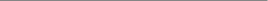 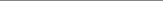 Parent/Guardian Printed Name  						DateParent/Guardian Signature